2021 Harrisville RecreationTee BallHarrisville Park – 1350 N. Hwy 89MooreGilboyMackenzieWeitzeilMontoyaTuesday, May 111 vs 2                 6:30pm      Field #2  3 vs 4                 7:30pm      Field #25 ByeThursday, May 132 vs 3                 6:30pm      Field #2         5 vs 4                 7:30pm      Field #21 Bye Tuesday, May 184 vs 2                 6:30pm     Field #25 vs 1                 7:30pm     Field #2 3 ByeThursday, May 20  5 vs 2                 6:30pm      Field #23 vs 1                 7:30pm      Field #24 ByeTuesday, May 251 vs 4                 6:30pm      Field #2       5 vs 3                 7:30pm      Field #2          2 ByeThursday, May 271 vs 2                 6:30pm     Field #2    3 vs 4                 7:30pm     Field #2     5 ByeMemorial Day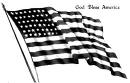 No Games Tuesday, June 1st Thursday, June 31 vs 3                 6:30pm      Field #22 vs 5                 7:30pm      Field #24 ByeTuesday, June 84 vs 1                 6:30pm     Field #2  3 vs 5                 7:30pm     Field #22 ByeThursday, June 102 vs 1                 6:30pm      Field #2         4 vs 3                 7:30pm      Field #25 ByeTuesday, June 154 vs 5                 6:30pm      Field #2 3 vs 2                 7:30pm      Field #2  1 Bye Thursday, June 172 vs 4                6:30pm      Field #21 vs 5                7:30pm      Field #23 Bye2nd Team listed is home team and will start in the outfield.Please read and become familiar with the rules for this division.*Rain out InfoHarrisville Recreation801-940-6716Please check after 3pm on game day in question.